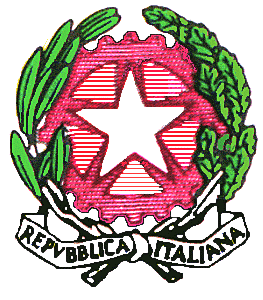                     Ministero dell’Istruzione    ISTITUTO COMPRENSIVO STATALE “MICHELE GRANATA”SCUOLA DELL’INFANZIA, PRIMARIA E SECONDARIA DI I GRADO A INDIRIZZO MUSICALEAllegato ADomanda di partecipazione alla selezione di esperti esterni da utilizzare per la realizzazione dello sportello psicologico per l’anno scolastico 2023-2024Al Dirigente Scolastico Istituto Comprensivo Statale “M. Granata”Rionero in Vultureemail: pzic894002@pec.istruzione.it Il/la sottoscritto/a 										 Nato/a		prov.	il			Codice fiscale  			 residente a			Prov.		Via/P.zza		n° Telefono	_ Cellulare			Indirizzo mail  		CHIEDEdi essere ammesso alla procedura di selezione in qualità di esperto per il progetto di assistenza psicologica agli alunni e al personale dell'Istituto Comprensivo Statale “M. Granata”.Ai sensi degli artt.46 e 47 del D.P.R. 28 dicembre 2000 n.445 “Testo Unico delle disposizioni legislative e regolamentari in materia di documentazione amministrativa”, consapevole della decadenza dei benefici di cui all’art.75 D.P.R. 445/2000 e delle conseguenze penali previste dall’art.76 del medesimo D.P.R. per le ipotesi di falsità in atti e dichiarazioni mendaci:dichiara sotto la propria responsabilità quanto segue:la propria data ed il proprio luogo di nascita sono quelli riferiti in precedenza [ ] di essere cittadino/a  	[ ] di godere dei diritti civili[ ] di avere il godimento dei diritti politici[ ] di essere in possesso del seguente titolo di studio  			 [ ] di essere iscritt	all’albo			 di		al n.	a partire da 		 [ ] a1) di appartenere al seguente ordine professionale		con anzianità di almeno tre annioppure:[ ] a2) di aver svolto un anno di lavoro in ambito scolastico, documentato e retribuito, presso:oppure:[ ] a3) di avere una formazione specifica acquisita presso istituzioni formative pubbliche o private accreditate, di durata non inferiore ad un anno o 500 ore.SPECIFICARE:[ ] di essere in possesso della seguente qualifica professionale / del seguente titolo di specializzazione / della seguente abilitazione / del seguente titolo di formazione o di aggiornamento professionale /della seguente qualifica tecnica: [ ] di non aver riportato condanne penali e di non essere destinatario di provvedimenti che riguardano l’applicazione di misure di prevenzione, di decisioni civili e di provvedimenti amministrativi iscritti nel casellario giudiziale ai sensi della vigente normativa.[ ] di non essere a conoscenza di essere sottoposto a procedimenti penali.La presente dichiarazione è resa dal	sottoscritt per essere prodotta in sostituzione della relativa certificazione nei casi previsti dalla legge.b1) Ai sensi del protocollo d'intesa del Ministero dell'Istruzione con il Consiglio Nazionale Ordine degli Psicologi il/la sottoscritt si impegna, in caso di aggiudicazione del bando, a non stabilire rapporti professionali, per tutta la durata dell'incarico, diversi rispetto a quelli oggetto del presente incarico, con il personale scolastico e con gli studenti e loro familiari Istituto Comprensivo Statale “M. Granata” Rionero in Vulture._l_ sottoscritt	dichiara, ai   sensi   della   L.445/00   di   possedere   le   competenze   adeguateall’espletamento dell’incarico, di aver preso visione dell’avviso di selezione e di accettarne il contenuto integralmente ed è consapevole della responsabilità e conseguenze in caso di dichiarazioni mendaci, per le eventuali conseguenze di danno per la P.A;_l_ sottoscritt_ si impegna a svolgere l’incarico senza riserve e secondo le indicazioni dell’Istituto proponente._ l_ sottoscritt_ autorizza codesto Istituto, per i soli fini istituzionali, al trattamento dei dati personali, ai sensi e per gli effetti del Regolamento Europeo 2016/679.Al fine di partecipare alla selezione allega:Curriculum vitae in formato europeoGriglia titoli allegato BFotocopia documento personale Altro  	, li     /	/		Firma  	Allegato BGriglia di valutazione dei titoliAl Dirigente Scolastico Istituto Comprensivo Statale “M. Granata”Rionero in Vulture email: pzic894002@pec.istruzione.itIl/la sottoscritto/a	compila, sotto la propria personale responsabilità, la seguente griglia di valutazione, autocertificandone la rispondenza ai titoli in suo possesso ai sensi degli artt.46 e 47 del D.P.R. n.445 del 28/12/2000, consapevole del fatto che, in caso di falsità in atti e mendaci dichiarazioni, verranno applicate nei suoi riguardi le sanzioni previste dal codice penale, come disposto dall’art.76 del citato D.P.R. n.445.Si dichiara che i titoli e le esperienze elencati in sintesi trovano riscontro nel Curriculum Vitae allegato. 	, li		Firma  	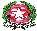 ISTITUTO COMPRENSIVO STATALE “MICHELE GRANATA”SCUOLA DELL’INFANZIA, PRIMARIA E SECONDARIA DI I GRADO A INDIRIZZO MUSICALEVia Catenacci Rubino, 15	85028 RIONERO IN VULTURE (PZ)Allegato CAi sensi dell’art. 13 del Regolamento europeo (UE) 2016/679 (di seguito GDPR), l’Istituto Comprensivo Statale “M.Granata” di Rionero in Vulture in qualità di Titolare del trattamento, La informa che tratterà i suoi dati personali in formato elettronico e manuale secondo i principi di liceità, correttezza e trasparenza per la corretta esecuzione dell’incarico professionale ricevuto e per adempiere a tutti gli obblighi previsti dalla normativa nazionale ed europea.Il conferimento dei Suoi dati è obbligatorio in quanto una mancata autorizzazione renderebbe impossibile l’esecuzione del servizio o il perfezionamento del contratto e/o l’elaborazione di una sua richiesta.I Suoi dati, inoltre, potranno essere comunicati a soggetti cui l'accesso ai dati sia riconosciuto da disposizioni di legge, di regolamento o di normativa comunitaria, a responsabili esterni e/o a soggetti regolarmente autorizzati e formati sul Trattamento dei dati personali.Lei ha il diritto di chiedere al Titolare del trattamento l'accesso ai dati personali e la rettifica o la cancellazione degli stessi o la limitazione del trattamento che li riguarda o di opporsi al trattamento (artt. 15 e ss. del GDPR) e, ricorrendone i presupposti, ha, altresì, il diritto di proporre reclamo al Garante quale autorità di controllo secondo le procedure previste.Maggiori e più puntuali informazioni circa il trattamento dei Suoi dati potranno essere forniti contattando il Titolare del trattamento al Dirigente Scolastico Domenico QUATRALECon la sottoscrizione della presente, dichiaro di aver ricevuto e preso visione dell’Informativa Privacy.Luogo     /   / 	Firma  	1Titoli culturaliPunteggioValutazione del candidatoControlloda parte dell'ufficioDiploma di laureao Laurea magistrale in Psicologiaper un voto fino a 94, punti 4; per ogni voto superiore a 94, punti 0,25;per la lode, punti 2 (max 10 punti)Abilitazione all’esercizio della professione di psicologo7 puntiDiploma di Specializzazione (di durata quadriennale) in Psicoterapia cognitiva comportamentale o dell'età evolutiva o psicoterapia infantile e adolescenziale, conseguito presso istituti abilitati ai sensi del regolamento adottato con D.M. 11dicembre 1998, n. 509;10 puntiCorso post laurea afferente la tipologia d’intervento (dottorato di ricerca, master universitario di I e II livello 60 cfu, Corso diperfezionamento 60 cfu)1 punti per ogni titolo (max 3)Esperienza pregressa nel settore, ovvero sportello di ascolto presso scuole secondarie di 1° grado4 punti per ogni anno fino ad un massimo di 5 anni per un totale di 20 puntiPUNTEGGIO TOTALECONTROLLO